О внесении изменений в порядок определения объема и условий предоставления из бюджета Слободо-Туринского муниципального района субсидий некоммерческим организациям, не являющимся государственными или муниципальными учреждениями, образующим инфраструктуру поддержки субъектов малого и среднего предпринимательства на территории Слободо-Туринского муниципального района, утвержденный постановлением Администрации Слободо-Туринского муниципального района от 27.05.2021 № 226Руководствуясь статьей 78 Бюджетного кодекса Российской Федерации, Уставом Слободо-Туринского муниципального района, в соответствии с постановлением Администрации Слободо-Туринского муниципального района        от 15.11.2022 № 466 «О внесении изменений в муниципальную программу «Содействие развитию  малого и среднего предпринимательства в Слободо-Туринском муниципальном районе на 2019 - 2024 годы», утвержденную постановлением Администрации Слободо-Туринского муниципального района        от 29.12.2018 № 651» ПОСТАНОВЛЯЕТ:1. Внести в порядок определения объема и условий предоставления из бюджета Слободо-Туринского муниципального района субсидий некоммерческим организациям, не являющимся государственными или муниципальными учреждениями, образующим инфраструктуру поддержки субъектов малого и среднего предпринимательства на территории Слободо-Туринского муниципального района, утвержденный постановлением Администрации Слободо-Туринского муниципального района от 27.05.2021 № 226, следующие изменения:1) Пункт 13 раздела 3 «Условия и порядок предоставления субсидии» изложить в следующей редакции:«13. Субсидии предоставляются для достижения следующих целевых показателей, предусмотренных Программой:- предоставление 700 информационно-консультационных и офисных услуг не менее 150 уникальным субъектам малого и среднего предпринимательства;- предоставление не менее 10 консультаций о мерах государственной поддержки в сельском хозяйстве (гранты «Агростартап», «Семейная ферма»);- предоставление не менее 20 консультаций по регистрации самозанятых;- предоставление не менее 10 консультаций по кредитным продуктам (займам) и получению доступа к иным финансовым ресурсам;- консультирование 15 физических лиц, планирующих зарегистрироваться в качестве субъектов МиСП, по открытию предпринимательской деятельности;- предоставление не менее 10 консультаций по поддержке социального предпринимательства;- проведение не менее 2 обучающих семинаров, онлайн-вебинаров, прямых эфиров в социальных сетях для субъектов МиСП и физических лиц, количество участников не менее 40;- организация и проведение информационного семинара «Социальное предпринимательство: возможности, меры поддержки», количество участников не менее 10».2) Число «2019-2024» заменить числом «2019-2027»; 3) Пункт 29 раздела 3 «Условия и порядок предоставления субсидии» изложить в следующей редакции:«29. Выплата субсидии осуществляется Администрацией в безналичном порядке путем перечисления денежных средств на расчетный счет организации в кредитном учреждении в сроки и на условиях, предусмотренных Соглашением». 2. Опубликовать настоящее постановление в общественно-политической газете Слободо-Туринского муниципального района «Коммунар» и разместить на официальном сайте Администрации Слободо-Туринского муниципального района в информационно-телекоммуникационной сети «Интернет» http://slturmr.ru/.3. Контроль за исполнением настоящего постановления возложить на заместителя Главы Администрации Слободо-Туринского муниципального района Казакова В.И.Глава Слободо-Туринского муниципального района 		     	                      В.А. Бедулев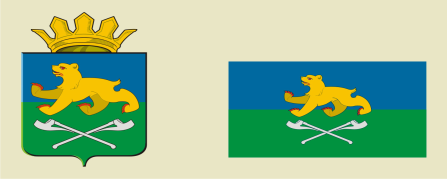 АДМИНИСТРАЦИЯ СЛОБОДО-ТУРИНСКОГОМУНИЦИПАЛЬНОГО РАЙОНАПОСТАНОВЛЕНИЕАДМИНИСТРАЦИЯ СЛОБОДО-ТУРИНСКОГОМУНИЦИПАЛЬНОГО РАЙОНАПОСТАНОВЛЕНИЕ17.01.2023№  33с. Туринская Слободас. Туринская Слобода